Campeonatos de España de 2021PAREJAS DE ARTÍSTICO:		Alevín -			Infantil -	Marcar en cada recuadro la 						cantidad de Parejas ARTÍSTICO 		Cadete - 			Juvenil - 	%%%%%%%%%						Junior - 			Sénior - %%%%%%%%%%%%%%%%%%%%%%%PAREJAS DE DANZA:			Alevín -			Infantil -	Marcar en cada recuadro la 						cantidad de Parejas DANZA 			Cadete - 			Juvenil - 	%%%%%%%%%						Junior - 			Sénior - %%%%%%%%%%%%%%%%%%%%%%%ATENCIÓN: Rogamos a las Federaciones Autonómicas nos faciliten esta información hasta el próximo día 15 de Marzo lo más tardar, a efectos de poder planificar los Campeonatos de esta temporada.Las Federaciones que pasado el plazo reflejado no hayan enviado el cuadrante cumplimentado, este Comité entenderá que no desean participar en el 2021.Saludos.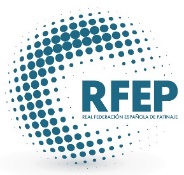 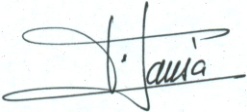 Fdo. Francisco Jansà SoléDir.  Comité Nacional P.A.Reus, a 05 de Marzo de 2021FEDERACIÓN AUTONÓMICA: